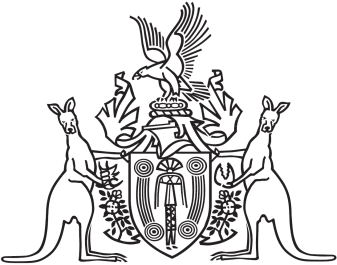 Northern Territory of AustraliaGovernment GazetteISSN-0157-833XNo. S37	3 May 2016Notification of Subordinate LegislationNotice is given of the making of the following subordinate legislation, effective from the date specified:For copies of legislation please direct your request to the Print Management Unit, email pmu.dcm@nt.gov.au or phone (08) 8999 6727Subordinate LegislationCommencement detailsEmpowering ActCorrectional Services Amendment Regulations 2016No. 9 of 2016Date of this GazetteCorrectional Services Act